Notice of Meeting of the Parish CouncilDear Councillor,You are hereby summoned to attend the meeting of Avening Parish Council which will be held in the Memorial Hall on Monday 15th July 2019 at 7.30pm for the purpose of considering and resolving upon the business to be transacted at the meeting as set out below. Dated this 8 July 2019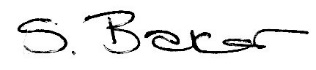 Shani Baker – Clerk to the CouncilBUSINESS TO BE TRANSACTED 7.30 pm1.	Visitors2.	Public Question Time3.	Police Report4.	Apologies and Reasons for Absence5.	Code of Conduct5.1	To Receive Declarations of Interest in Items on the Agenda5.2	To Receive Updates to Members Register Interests6.	Matters Arising from the Minutes of the Previous Meeting not included on the Agenda7.	MinutesTo Approve and Sign the Minutes of the Meeting of the Parish Council held on Thursday 13 June 2019.8. 	Review of Policies	i) 	Standing Ordersii) 	Code of Conductiii)	Media / Pressiv)	Financial Regulations9.	Action Log from Meeting held Thursday 13 June 201910.	To Receive County and District Councillors Report11.	Community Issues & ProjectsProjectsReview of Current ProjectsComments on Project Manager’s ReportMemorial HallPlaying fieldCommunity IssuesVacancy for Parish CouncillorTraffic and Highways, including comments on issues logFootpaths Right of WayUpdate on purchase of DefibrillatorWI Sponsored Planter12.	Finance12.1	To Receive the Finance Report12.2	To Approve Bills for Payment13.	Planning and Tree Works13.1	New Applications – Planning19/02447/FUL | Erection of a detached garage and home office. | Plum Patch Cottage 7 Star Lane.13.2	19/01692/FUL Update on Old Quarries 13.3	Decision Notices18/04211/FUL - Land Parcel Easting 387517 Northing 198301 Woodstock Lane.Compliance with Conditions 8 (fences) of Permission - The material change of use of land from agricultural land to land used for equestrian use, the erection of stables and storage barn and the creation of an access track (part-retrospective) – Permitted.13.4	Planning Correspondence13.6	Any other new applications or decisions received since publication of the Agenda14.	Correspondence15.	Councillors – An opportunity for members to bring any item of information to the Council or items for future meetings.16.	Date and time of the Next Meeting 15 August 2019 at 7.30 pm in the Memorial Hall - Everyone is WelcomeAVENING PARISH COUNCIL